INTM552500: Hybrids: Hybrid transfers (Chapter 4): Examples: Simple repo transaction – case 1 mismatchThis example illustrates a straightforward repo transaction, between related parties, in which one party is treated as entering into a financing transaction for tax purposes. U Co benefits from a tax deduction for the funding cost of the in-substance secured loan but C Co is not taxed on a corresponding amount of income. 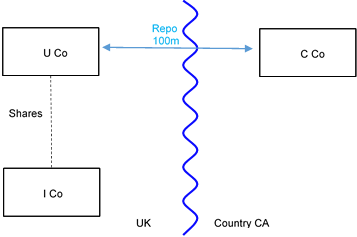 Background U Co is resident in the UK.U Co holds a portfolio shareholding in I Co.U Co sells its shares in I Co to a related company, C Co, for £100m, subject to an agreement (the Repo) that it will repurchase the shareholding after 3 months for £101m.C Co is resident in Country CA No dividends are paid or payable in respect of the I Co shares during this 3 month period.U Co accounts for the transactions as a borrowing of £100m, secured on the I Co shares, recognising a financing cost of £1m (being the excess of the repurchase cost of the shares. Under UK law U Co may deduct that £1m from its income for tax purposes.The effective annual rate of approximately 4% represents an arm’s length borrowing cost for U Co. Under the tax laws of Country CA, C Co treats the receipt of £1m (that is, the proceeds of £101m less the costs of £100m) as a capital gain, which is non-taxable. Analysis – Applying the tests in s259DA TIOPA 2010Condition A: Is there a hybrid transfer arrangement in relation to an underlying instrument?The agreement to sell I Co shares for £100m and repurchase them after 3 months for £101m is a repo in the ordinary sense of the term as used in the context of financial transactions.  The Repo is a hybrid transfer arrangement as defined at s259DB(2) only if it provides for, or relates to, the transfer of a financial instrument andthe dual treatment condition is met, ora substitute payment could be made.The I Co shares are a financial instrument, as defined at s259N.  The Repo is, therefore, an arrangement providing for the transfer of a financial instrument. Dual treatment conditionThe dual treatment condition is met if, for tax purposes -one person regards the arrangement as equivalent to a transaction for the lending of money at interest, and a payment or quasi-payment made under or in connection with that arrangement is treated accordingly, andanother person does not treat that payment or quasi-payment as equivalent to a transaction for the lending of money at interest.On the facts given above, the dual treatment condition is met becauseU Co treats the Repo as an arrangement that is equivalent to the lending of money at interest and is entitled to a UK tax deduction for the financing cost andC Co does not treat its return under the Repo as an arrangement that is equivalent to the lending of money at interest.Condition A is satisfied because the dual treatment condition is met.  It is not necessary to consider whether a substitute payment could arise.Condition B: Is there a payment or quasi-payment made under, or in connection with, a hybrid transfer arrangement?Under the terms of the Repo, U Co transfers money of £101m to C Co, in relation to which £1m may be deducted from U Co’s income for the purposes of calculating its taxable profits.  The UK tax deduction of £1m, the relevant deduction, will fall within s259BB whether it is a payment or a quasi-payment.Condition B is met.Condition C: Is the payer or the payee within the charge to corporation tax for a relevant payment period?U Co is the payer of the in-substance interest accrual and is within the charge to corporation tax in the UK.Condition C is satisfied.Condition D: Is it reasonable to suppose that there would be a hybrid transfer deduction/non-inclusion mismatch in relation to the payment or quasi-payment?Given the background above it is reasonable to suppose that, but for the hybrid mismatch provisions, U Co would be entitled to a deduction of £1m (the relevant deduction) in computing its liability to corporation tax, for the in-substance interest accrual.It is also reasonable to suppose that C Co will not treat any amount of the receipt of £1m as ordinary income, because Country CA does not regard the Repo as an arrangement for the lending of money at interest.Condition D is satisfied.Note: most jurisdictions would tax a repo in according with its economic substance, as at INTM552490, so the treatment described here would be unusual.Condition E: Are U Co and C Co related, or is the arrangement a structured arrangement?U Co and C Co are related parties.  It is not necessary to consider whether the Repo is a structured arrangement.Condition E is satisfied.ConclusionAll the conditions are satisfied so there is a hybrid transfer deduction/non-inclusion mismatch, the extent of which (as defined in s259DC(11)) is the full amount of the relevant deduction, £1m.CounteractionAs the UK is in the position of the payer, the relevant counteraction is at s259DF. U Co is denied a deduction for the entire mismatch of £1m.Return to contents 